                           PALDISKI LASTEAED SIPSIK                             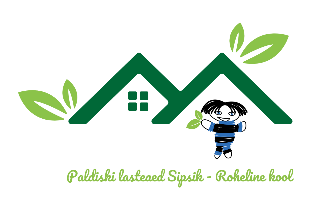 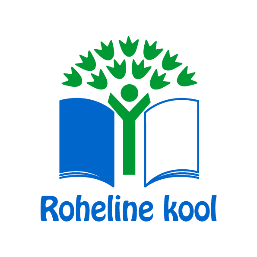 TÖÖRÜHMA PROTOKOLL                                                                                                                                                             03.03.2023             Algus  kl.  13.00.                                                                                                       Lõpp kl. 13.30Koosoleku käikMeie lasteaia osalemine Rohelise Kooli projektis. Teavitada lapsi ja lapsevanemaid projekti tähtsusest ja olulisusest meie igapäevaelus ning lasteaia elus.Kõik Rohelise Kooli projekti suunad on välja toodud. Tööks on valitud kolm suunda: Prügi, Õueala, Tervise heaolu.Rohelise Kooli projektis osalejate valimine. Otsustati, et kõik lasteaia töötajad osalevad projektis. Otsustati nimetada projekti juhiks Svetlana Gerasimova.Valige laste nõukogu. Laste nõukogu eest vastutab A. Makarenko. Valige vanemate nõukogu. Vanemate nõukogu eest vastutab L. Kisil. Õpetajatele antakse ülesanne valida kandidaadid lastelt (2 vanemat rühma) ja vanematelt igast rühmast.Esitati Svetlana Gerasimova ettepanek luua "Aed aknalauale". See võeti ühehäälselt vastu. Iga rühm väljatöötab kontseptsiooni, määratleb, milliseid taimi istutatakse, aia kujunduse ja vaatluspäeviku pidamise. Otsustati jäädvustada protsess, kuidas lapsed oma aedu kasvatavad.Protokollija:   L. Kissil                                                  Koosolekujuht: N.KanyshevaKoosoleku  juhtN. KanyshevaProtokollijaS.GerassimovaOsavõtjadTeema:Aasta planeeriminePäevakavaProekt “Roheline kool”Rohelise Kooli tegevussuundade valik.Osalejad.Laste nõukogu ja vanemate nõukogu.Jooksvad küsimused.